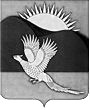 АДМИНИСТРАЦИЯПАРТИЗАНСКОГО МУНИЦИПАЛЬНОГО РАЙОНАПРИМОРСКОГО КРАЯПОСТАНОВЛЕНИЕОб утверждении муниципальной программы «Профилактика терроризма, экстремизма, наркомании и алкоголизма, предупреждение безнадзорности, беспризорности и правонарушений среди несовершеннолетних на территории Партизанского муниципального района» на 2022-2025 годыВ целях совершенствования и повышения эффективности                           на территории Партизанского муниципального района системы реализации Стратегии государственной антинаркотической политики, утвержденной Указом Президента Российской Федерации от 23.11.2020 № 733, в соответствии с постановлением администрации Партизанского муниципального района от 01.08.2011 № 320 «Об утверждении порядка принятия решений о разработке муниципальных программ, их формирования и реализации в Партизанском муниципальном районе и порядка проведения оценки эффективности реализации муниципальных программ» (в редакции от 24.09.2013 № 912), руководствуясь статьями 28, 31 Устава Партизанского муниципального района, администрация Партизанского муниципального Глава Партизанскогомуниципального района						       Л.В. Хамхоев00.08.2021         село Владимиро-Александровское                                № 000ПОСТАНОВЛЯЕТ:1. Утвердить прилагаемую муниципальную программу «Профилактика терроризма, экстремизма, наркомании и алкоголизма, предупреждение безнадзорности, беспризорности и правонарушений среди несовершеннолетних на территории Партизанского муниципального района» на 2022-2025 годы (далее - Программа). 2. Возложить координацию работы по реализации Программы на отдел по спорту и молодежной политике администрации Партизанского муниципального района.3. Общему отделу администрации Партизанского муниципального района (Анищенко) разместить на официальном сайте администрации Партизанского муниципального района в информационно-телекоммуникационной сети «Интернет» (далее – сайт) в тематической рубрике «Муниципальные правовые акты».       4. Отделу по спорту и молодёжной политике администрации Партизанского муниципального района (Бойко) разместить Программу на сайте в рубрике «Муниципальные программы».5. Контроль за исполнением настоящего постановления оставляю за собой.